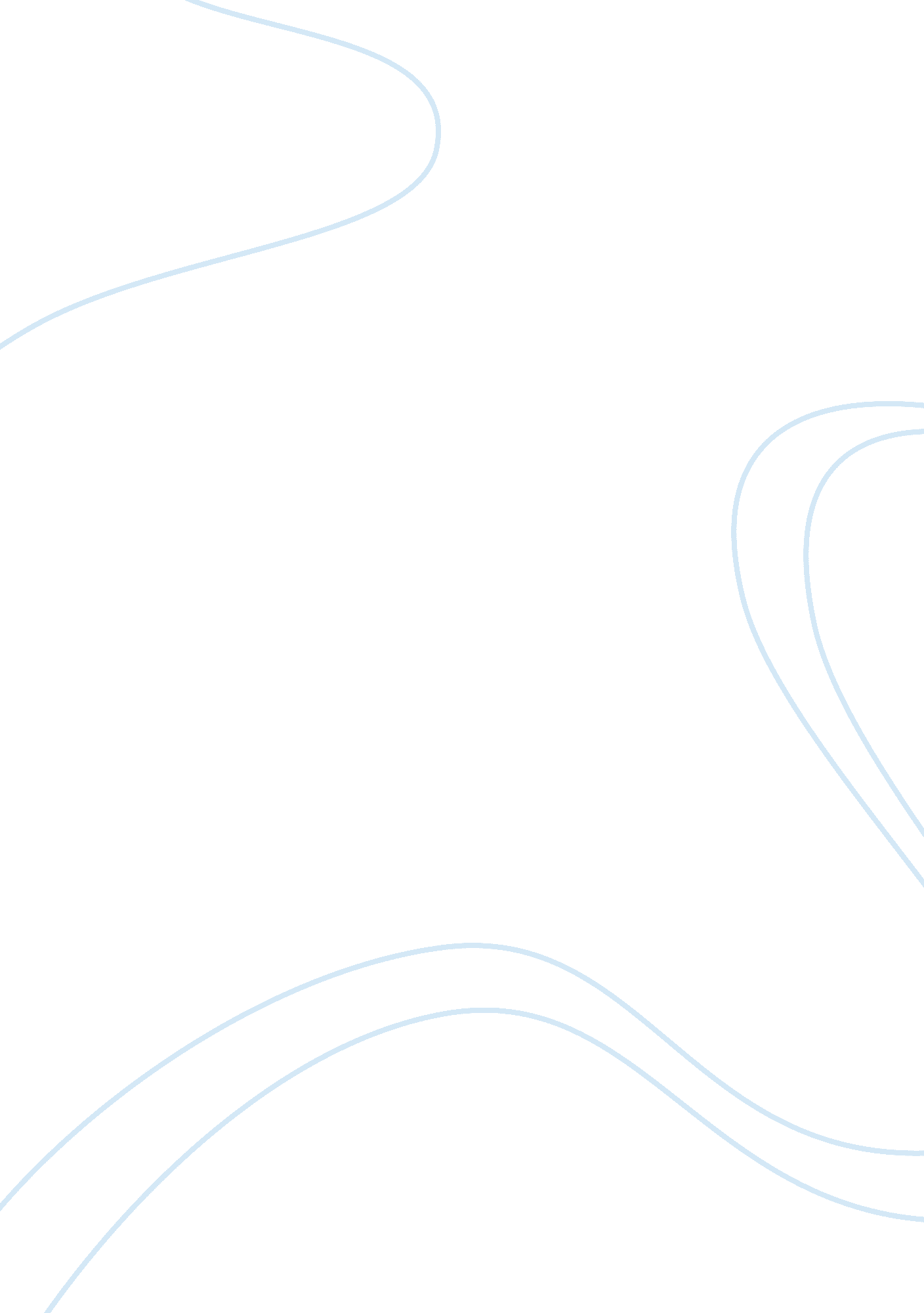 Marine science answers essay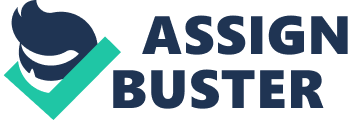 Explain the relationship between Continental impetus and the formation of the Earth’s Oceans? The relationship is unhealthy the continents are unable to perpetrate to remaining in one topographic point so they are continuously traveling so in response to this the oceans ever altering their form to acquire the continents to detect her. How did vents impact the beginnings of the seas? Water vapour is one of the many gasses released during volcanic eruptions. The H2O in the oceans chiefly originated from the condensation and precipitation of H2O vapour that had been out-gassed by volcanic eruptions over the 3-4 one million millions of old ages of Earth’s geologic history. ( yahoo replies ) Describe the hydrologic rhythm as if you were a atom of H2O traveling through it. The hydrologic rhythm is essenically the H2O rhythm so. im a droplet of H2O that’s been heated adequate to turn me into a gas and I rise up where I meet all my other H2O droplet friends we get pissed and get down combat and boucing about at a rate that so fast that causes electric activity. Finally one move and alteration provinces. I ever get tired of my friends no affair what province I’m in! On the treatment board for assignment 01. 06 post your response to this inquiry: How are alterations in clime and the hydrological rhythm impacting the environment and your hereafter? Post a response to one other student’s station on this inquiry. Well im non certain about the 2nd portion of this inquiry but from what I understand we are supposed to be headed towards another ice age but due to the sum of C and pollutants we are pumping into the air we’ve slowed down the Earth agenda. 